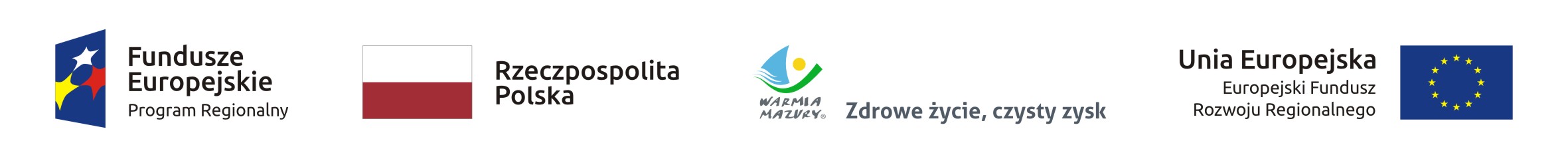 załącznik nr 7 do SIWZ………………….………………………………miejscowość, data..................................................................Nazwa Wykonawcy						WYKAZ OSÓB, KTÓRE BĘDĄ UCZESTNICZYĆ 
W WYKONYWANIU ZAMÓWIENIA PN.:„Modernizacja systemu ciepłowniczego Olecka polegająca na budowie ciepłowni bazującej na produkcji energii cieplnej ze spalania biomasy oraz modernizacji sieci i budowy węzłów cieplnych”.* W przypadku, gdy Wykonawca polega na osobach zdolnych do wykonania zamówienia innych podmiotów przedkłada pisemne zobowiązanie tych podmiotów do oddania Wykonawcy do dyspozycji niezbędnych zasobów na okres korzystania z nich przy wykonywaniu zamówienia, niezależnie od charakteru prawnego łączących go z nimi stosunków i wypełnia poniższe oświadczenia.Oświadczamy, że osoby wymienione w poz. ............... wykazu będą nam oddane do dyspozycji przez inny podmiot w celu realizacji niniejszego zamówienia, na potwierdzenie czego załączamy pisemne zobowiązanie tych podmiotów*.Oświadczam, że osoby wymienione w wykazie posiadają wymagane uprawnienia do wykonywania samodzielnych funkcji technicznych w budownictwie                                              …………….……………………………………………….……………………                                         podpis osoby upoważnionej do reprezentowania WykonawcyLp.Imię i nazwiskoZakres wykonywanych czynności w niniejszym  Zamówieniu (funkcja)Posiadane uprawnienia budowlane /nr , data wydaniaDoświadczenie zawodowePodstawa dysponowania osobą (własna / udostępniony przez inny podmiot)